A FIA e os organizadores da competição oferecem a possibilidade aos jornalistas/fotógrafos de pedir uma acreditaçãopara o “FIA Hill Climb Masters” (Masters de Montanha da FIA).Regras de acreditação:- Os organizadores tomarão em consideração um máximo de 2 representantes por Meio de Comunicação (umformulário de acreditação por cada representante)- Os jornalistas (e fotógrafos) devem fazer a sua acreditação para o “Masters” e devem apresentar-se no Secretariadoda competição para identificação e obtenção do seu livre-trânsito- Os jornalistas/fotógrafos comprometem-se com a organização do evento a fornecer, segundo o tipo de meio decomunicação que representam, uma cópia: de textos, de fotos ou de vídeos publicados, ou mesmo páginas depublicações digitais, referentes ao seu trabalho no “Masters”.- A FIA e os organizadores do evento comprometem-se a não explorar esses documentos sem acordo prévio dosautores.The FIA and the Organisers of the competition offer the journalists/photographers the opportunity to request accreditation for the “FIA Hill Climb Masters”. Accreditation rules:- The Organisers will consider the accreditation of up to 2 representatives per media organisation (1 accreditation form for each representative).- The journalists (and photographers) must be accredited for the “Masters” and must report to the Competition Secretariat for identification. They may obtain a laisser-passer only if they have been mandated in writing before the event (by the Organiser). - Should the Organisers agree, the journalists/photographers undertake to provide, according to the type of media that they represent: a copy of their programmes, photos and videos published and dedicated to the “Masters” signed dispatches from the journalist or the agency, links to the electronic pages dedicated to the “Masters”.- The FIA and the Organisers undertake not to exploit the documents without securing prior agreement.Para Jornalistas, Fotógrafos, Operadores de vídeo, etc:For Photographers, Camerapersons (video operators etc.): PARA titulares de licença FPAK-Media’2021*For FPAK-Media'2021 license holders*
Licença FPAK-Media’2021 N°. 		     FPAK-Media Licence Nr.Colete FPAK-Media N°. 	     	FPAK-Media Tabard Nr.(*) Os titulares de licença FPAK-Media’2021 estão automaticamente abrangidos por Seguro.(*) FPAK (Portuguese Federation of Motorsport and Karting)-Media'2021 license holders are automatically covered by Insurance.Enviar até 1 de Outubro de 2021 com uma foto tipo passe To be sent before 1 OCTOBER 2021 with one photograph 
email: masters@fia.comNome do Meio de ComunicaçãoMedia NameWebsiteWebsiteTipo de Meio de ComunicaçãoType of MediumSe "Outro", especifique:If “Other”, specify:       Se "Outro", especifique:If “Other”, specify:       Se "Outro", especifique:If “Other”, specify:       Se "Outro", especifique:If “Other”, specify:       Função:PositionSe "Outro", especifique:If “Other”, specify:       Se "Outro", especifique:If “Other”, specify:       Se "Outro", especifique:If “Other”, specify:       Se "Outro", especifique:If “Other”, specify:       Apelido:Family NameNome:First NameNome:First NameNome:First NameEndereço:AddressCódigo Postal:Post codeCidade: TownPaís: CountryTelefone:Phone++      ++      ++      ++      ++      Fax:++      ++      Email(s):Email(s):Eu           ……., abaixo assinado, confirmo que disponho de seguro privado com cobertura do risco de acidentes ligados àsminhas atividades de jornalista, fotógrafo e operador de vídeo.I the undersigned          ……., confirm that I have taken out a private insurance covering accidents related to my Photographer or Camera person’s activities.I the undersigned          ……., confirm that I have taken out a private insurance covering accidents related to my Photographer or Camera person’s activities.I the undersigned          ……., confirm that I have taken out a private insurance covering accidents related to my Photographer or Camera person’s activities.I the undersigned          ……., confirm that I have taken out a private insurance covering accidents related to my Photographer or Camera person’s activities.Nome da Companhia de Seguros: Name of the Insurance Company:Apólice de Seguro número: Contract Nr:Data :       /         /    2021Assinatura :Signature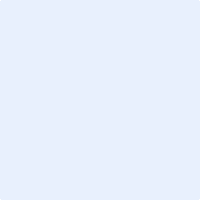 